ПЛАН РАБОТЫБелгородской областной организации Общественнойорганизации«Всероссийский Электропрофсоюз»на январь 2023 года№п/пНаименование мероприятийДата
проведенияДата
проведенияМестопроведенияМестопроведенияФ.И.О. 
и должность 
ответственного1.1Заключить договоры на аренду спортивных сооружений для проведения тренировочных занятий с членами профсоюза предприятий Белгородской энергосистемыдо 13 январядо 13 январяУСК С. Хоркиной, тир ДОСААФ,Индустр. колледж, СК «Спартак»УСК С. Хоркиной, тир ДОСААФ,Индустр. колледж, СК «Спартак»Евдокименко О.В.1.2Провести 24-е заседание Президиума БелОО ВЭП с повесткой дня:1. Об итогах смотра-конкурса на звание «Лучший уполномоченный по охране труда БелОО ВЭП» за 2022 год.2. О проведении в 2023 году смотра-конкурса на звание «Лучший уполномоченный по охране труда БелОО ВЭП - 2023».3. О проведении конкурса на звание «Лучшая первичная профсоюзная организация БелОО ВЭП - 2023».4. Об участии в конкурсе на звание «Лучшая первичная профсоюзная организация Общественной организации «Всероссийский Электропрофсоюз».5. О внесении изменений и утверждении штатного расписания БелОО ВЭП на 2023 год.6. О проведении турнира по пулевой стрельбе среди работников предприятий Белгородской энергосистемы, посвященных Дню защитника.20 января20 январяБелОО ВЭПБелОО ВЭПАндросович А.Н., Евдокименко О.В.1.3Подготовить сводные статистические отчеты (формы№ 3, 7, 11) по БелОО ВЭП за 2021 годв течение месяцав течение месяцаБелОО ВЭПБелОО ВЭПЕвдокименко О.В.1.4Осуществлять контроль посещаемости тренировочных занятий по мини – футболу, волейболу, плаванию, стрельбе членами профсоюза предприятий Белгородской энергосистемыв течение месяцав течение месяцаУСК С. Хоркиной, Индустр. колледж, тир ДОСААФУСК С. Хоркиной, Индустр. колледж, тир ДОСААФЕвдокименко О.В.1.5Оказать консультационную помощьпредседателям профкомов и членам профсоюза по социальным и правовым вопросамв течение месяцав течение месяцаБелОО ВЭПБелОО ВЭПБереговая Т.М.1.6Проводить работу с Советами ветеранов в течение месяцав течение месяцаБелОО ВЭПБелОО ВЭПБереговая Т.М.1.7Подготовить отчет о правозащитной работе в БОООПв течение месяцав течение месяцаБелОО ВЭПБелОО ВЭПБереговая Т.М.1.8Подвести итоги работы уполномоченных по охране труда за 2022 г.17 января17 январяБелОО ВЭПБелОО ВЭПСергеева Л.С.1.9Принять участие в проведении Дня охраны труда09 января09 январяФилиал ПАО «Россети Центр» - «Белгородэнерго»Филиал ПАО «Россети Центр» - «Белгородэнерго»Сергеева Л.С.1.10Принять участие в проведении Дня охраны труда19 января19 январяФилиал ПАО «Квадра» - «Белгородская генерация»Филиал ПАО «Квадра» - «Белгородская генерация»Сергеева Л.С.1.11Провести проверки условий и охраны труда на рабочих местах25 января25 январяАО «РРКЦ»АО «РРКЦ»Сергеева Л.С.1.12Подготовить отчет по форме 19-ТИ за 2022г.в течение месяцав течение месяцаБелОО ВЭП БелОО ВЭП Сергеева Л.С.1.13Оказывать практическую помощь профкомам ППО в осуществлении общественного контроля над соблюдением трудового законодательства в вопросах охраны трудав течение месяцав течение месяцаБелОО ВЭП БелОО ВЭП Сергеева Л.С.1.14Подготовить и сдать отчетность в территориальный орган Федеральной службы госстатистикидо 13 январядо 13 январяБелОО ВЭПБелОО ВЭПАртемова О.Н.1.15Подготовить и сдать отчетность в ФCCдо 25 январядо 25 январяБелОО ВЭПБелОО ВЭПАртемова О.Н.1.18Подготовить и сдать отчетность в ПФдо 13 январядо 13 январяБелОО ВЭПБелОО ВЭПАртемова О.Н.1.19Оформить бухгалтерские документы в течение месяцав течение месяцаБелОО ВЭПБелОО ВЭПАртемова О.Н.1.20Представить отчеты по предстоящим существенным изменениям условий и оплаты труда (ВЭП, БОООП)10 января10 январяБелОО ВЭПБелОО ВЭПАлександрова К.А.1.21Оказать содействие членам профсоюза БелОО ВЭПв бронировании путевок в ДОЛ в 2023г. для детей работников Белгородской энергосистемы до 16 январядо 16 январяБелОО ВЭПБелОО ВЭПАлександрова К.А.1.22Провести мониторинг заработной платы по предприятиям Белгородской энергосистемы за 4-йквартал 2022г.до 24 январядо 24 январяБелОО ВЭПБелОО ВЭПАлександрова К.А.Первичная профсоюзная организация филиала ПАО «МРСК Центра» - «Белгородэнерго»Первичная профсоюзная организация филиала ПАО «МРСК Центра» - «Белгородэнерго»Первичная профсоюзная организация филиала ПАО «МРСК Центра» - «Белгородэнерго»Первичная профсоюзная организация филиала ПАО «МРСК Центра» - «Белгородэнерго»Первичная профсоюзная организация филиала ПАО «МРСК Центра» - «Белгородэнерго»Первичная профсоюзная организация филиала ПАО «МРСК Центра» - «Белгородэнерго»Первичная профсоюзная организация филиала ПАО «МРСК Центра» - «Белгородэнерго»2.1Принять участие в едином Дне охраны труда09 января09 январяфилиалфилиалАндросович А.Н., Дворяшин А.П.,председатели ЦПО2.2Начислить и выплатить заработную плату штатным работникам10 января10 январяфилиалфилиалХимчик Д.Н.2.3Подготовить отчет по охране труда за 2022 годдо 12январядо 12январяфилиалфилиалДворяшин А.П.2.4Провести расширенное заседание профсоюзного комитета в режиме ВКС с утвержденной повесткой дня12 января12 январяфилиалфилиалАндросович А.Н.,Береговая Т.М.2.5Провести мониторинг средней заработной платы в филиале на 31.12.2022годдо 20 январядо 20 январяфилиалфилиалАндросович А.Н.,Береговая Т.М.2.6Внести изменения в социальный паспорт цеховых комитетов филиала на 1 января 2023 годадо 20 январядо 20 январяфилиалфилиалАндросович А.Н.,Дроздова Т.Г.2.7Начислить и выплатить аванс штатным работникам25декабря25декабряфилиалфилиалХимчик Д.Н.2.8Провести совместное с администрацией рабочее совещание по обучению общественных уполномоченных по охране труда и профсоюзного актива подразделений в режиме видеоконференции (ШПА)26 января26 январяфилиалфилиалАндросович А.Н., Дворяшин А.П.,Береговая Т.М.2.9Принять участие в работе аттестационной, социальной и жилищной комиссий филиалав течение месяцав течение месяцафилиалфилиалАндросович А.Н.2.10Принять участие в проведении проверок условий и охраны труда на рабочих местахв течение месяцав течение месяцафилиалфилиалПредседатели ЦПО, общественные уполномоченные2.11Заключить договора на аренду спортивных сооружений для проведения занятий по спортивной подготовке с сотрудниками филиала на I полугодие 2023 годав течение месяцав течение месяцафилиалфилиалАндросович А.Н., Дворяшин А.П.,председатели ЦПО2.12Принять участие в профсоюзной Программе по улучшению бытовых условий членов профсоюза, работников филиала (приобретение бытовых и спортивных товаров)в течение месяцав течение месяцафилиалфилиалАндросович А.Н., Береговая Т.М., председатели ЦПО2.13Контролировать денежные выплаты сотрудникам подразделений, попадающих под действия пунктов КД ПАО «Россети Центр», оказывать помощь в оформлении документов в течение месяцав течение месяцафилиалфилиалАндросович А.Н., председатели ЦПО2.14Организовать поздравления членов профсоюза с юбилейными датами по возрасту и по стажув течение месяцав течение месяцафилиалфилиалАндросович А.Н., председатели ЦПО2.15Продолжить работу с Советом ветеранов и Советом молодежи филиалав течение месяцав течение месяцафилиалфилиалАндросович А.Н., Береговая Т.М., председатели ЦПО2.16Рассмотреть обращения (заявления, жалобы) от работников филиалав течение месяцав течение месяцафилиалфилиалАндросович А.Н.,Береговая Т.М.,председатели ЦПО2.17Проверить и оформить бухгалтерские документы цеховых профсоюзных организацийв течение месяцав течение месяцафилиалфилиалХимчик Д.Н.2.18Оформить бухгалтерские документы (расход. и приход. ордера, авансов. отчеты, платежные поручения и др.)в течение месяцав течение месяцафилиалфилиалХимчик Д.Н.2.19Провести разъяснительную работу и принять в члены Профсоюза ВЭП всех вновь поступивших на работу в филиал «Белгородэнерго» сотрудниковв течение месяцав течение месяцафилиалфилиалАндросович А.Н., Береговая Т.М., председатели ЦПО2.20Освещать деятельность профсоюзной организации на сайте БелОО ВЭП, портале филиала и социальных сетяхв течение месяцав течение месяцафилиалфилиалАндросович А.Н., Береговая Т.М.,Химчик Д.Н.,Кончаковская Д.И.Первичная профсоюзная организация филиалаПАО «Квадра» - «Белгородская генерация»Первичная профсоюзная организация филиалаПАО «Квадра» - «Белгородская генерация»Первичная профсоюзная организация филиалаПАО «Квадра» - «Белгородская генерация»Первичная профсоюзная организация филиалаПАО «Квадра» - «Белгородская генерация»Первичная профсоюзная организация филиалаПАО «Квадра» - «Белгородская генерация»Первичная профсоюзная организация филиалаПАО «Квадра» - «Белгородская генерация»Первичная профсоюзная организация филиалаПАО «Квадра» - «Белгородская генерация»3.1Принять участие в проведение проверок условий и охраны труда на рабочих местахв течение месяцав течение месяцаСтруктурные подразделен.Структурные подразделен.Председатели ЦПО, общественные уполномоченные3.2Провести заседание цехового профсоюзного комитетапо графикупо графикуСтруктурные подразделен.Структурные подразделен.Председатели ЦПО3.3Принять участие в проведении Дня охраны труда19января19январяСтруктурные подразделен.Структурные подразделен.Председатели ЦПО3.4Принять участие в заседании Президиума БелОО ВЭПпо графикупо графикуБелОО ВЭПБелОО ВЭППономаренко Е.П.Андросова С.В.3.5Организовать посещение членами профсоюза спортивных залов по волейболу, мини-футболу, настольному теннису, плаванию и пулевой стрельбе по программе подготовки к сдаче нормативов по «ГТО»по графикупо графикуг. Старый Оскол,г. Белгород,г. Валуйки г. Старый Оскол,г. Белгород,г. Валуйки Председатели ЦПО3.6Организовать посещение драматического театра г. Белгородв течение месяцав течение месяцаг.Белгородг.БелгородПредседатели ЦПО3.7Приобрести бытовые приборы по программе «Улучшение условий труда членов профсоюза»в течение месяцав течение месяцаСтруктурные подразделен.Структурные подразделен.Председатели ЦПО3.8Организовывать информационное сопровождение развития социального партнерства в теплоэнергетикев течение месяцав течение месяцаСтруктурные подразделен.Структурные подразделен.Председатели ЦПО3.9Оказывать практическую помощь по правозащитной работе членам профсоюзав течение месяцав течение месяцаСтруктурные подразделен.Структурные подразделен.Председатели ЦПО3.10Продолжить работу с Советом ветеранов филиалав течение месяцав течение месяцаСтруктурные подразделен.Структурные подразделен.Председатели ЦПО3.11Продолжить работу с Советом молодежи филиалав течение месяцав течение месяцаСтруктурные подразделен.Структурные подразделен.Председатели ЦПО3.12Вести работу с заявлениями членов трудового коллектива (постановления на выплаты по КД)в течение месяцав течение месяцаСтруктурные подразделен.Структурные подразделен.Председатели ЦПО3.13Составить и сдать материальные отчеты и постановления.до 31 январядо 31 январяСтруктурные подразделен.Структурные подразделен.Председатели ЦПОПервичная профсоюзная организация АО «Белгородэнергосбыт»Первичная профсоюзная организация АО «Белгородэнергосбыт»Первичная профсоюзная организация АО «Белгородэнергосбыт»Первичная профсоюзная организация АО «Белгородэнергосбыт»Первичная профсоюзная организация АО «Белгородэнергосбыт»Первичная профсоюзная организация АО «Белгородэнергосбыт»Первичная профсоюзная организация АО «Белгородэнергосбыт»4.1Принять участие в комиссии о проведении проверок специальной оценки условий труда12 января12 январяЦА, участки компанииЦА, участки компанииСтерлев А.М., профком4.2Подготовить и представить в БелОО ВЭП статистический отчет по форме 2 за 2021 год13 января13 январяЦАЦАСтерлев А.М.4.3Организовать и провести социальную комиссию с представителями администрации Общества13 января13 январяЦА, участки компанииЦА, участки компанииСтерлев А.М. профком4.4Вести работу с заявлениями членов профсоюзав течение месяцав течение месяцаЦА, участки компанииЦА, участки компанииСтерлев А.М. профком4.5Принять участие в работе аттестационной комиссии по должностной аттестации работников компаниив соответств. с графикомв соответств. с графикомЦА, участки компанииЦА, участки компанииСтерлев А.М. Каменева О.С. профком4.6Организовать поздравления именинников - членов профсоюза в течение месяцав течение месяцаучастки компанииучастки компанииСтерлев А.М. профком4.7Организовать посещение членами профсоюза плавательных бассейновв течение месяцав течение месяцаучастки компанииучастки компанииСтерлев А.М. профком4.8Организовать посещение членами профсоюза спортивного зала (занятие футболом)в течение месяцав течение месяцаучастки компанииучастки компанииСтерлев А.М. профкомПервичная профсоюзная организация АО «РРКЦ»Первичная профсоюзная организация АО «РРКЦ»Первичная профсоюзная организация АО «РРКЦ»Первичная профсоюзная организация АО «РРКЦ»Первичная профсоюзная организация АО «РРКЦ»Первичная профсоюзная организация АО «РРКЦ»Первичная профсоюзная организация АО «РРКЦ»5.1Провести заседание профкома12 января12 январяАО «РРКЦ»АО «РРКЦ»Коробкина Л.Н.5.2Подготовить и представить в БелОО ВЭП статистический отчет по форме 2 за 2022 год13 января13 январяАО «РРКЦ»АО «РРКЦ»Коробкина Л.Н.5.3Организовать поздравление работников с юбилейными датами в течение месяцав течение месяцаАО «РРКЦ»АО «РРКЦ»Коробкина Л.Н.5.4Вести работу с текущей документациейв течение месяцав течение месяцаАО «РРКЦ»АО «РРКЦ»Коробкина Л.Н.Первичная профсоюзная организация филиалаПАО «ФСК ЕЭС» - Черноземное предприятие МЭСПервичная профсоюзная организация филиалаПАО «ФСК ЕЭС» - Черноземное предприятие МЭСПервичная профсоюзная организация филиалаПАО «ФСК ЕЭС» - Черноземное предприятие МЭСПервичная профсоюзная организация филиалаПАО «ФСК ЕЭС» - Черноземное предприятие МЭСПервичная профсоюзная организация филиалаПАО «ФСК ЕЭС» - Черноземное предприятие МЭСПервичная профсоюзная организация филиалаПАО «ФСК ЕЭС» - Черноземное предприятие МЭСПервичная профсоюзная организация филиалаПАО «ФСК ЕЭС» - Черноземное предприятие МЭС6.1Подготовить и представить в БелОО ВЭП статистический отчет по форме 2 за 2022 год13 января13 январякаб. 204 (управление)каб. 204 (управление)Волков В.В.6.2Проведение заседаний профкома20 января20 январяКабинет ОТ и ТБ(управление)Кабинет ОТ и ТБ(управление)Волков В.В.Сорокин В.А.6.3Провести собрания в профгруппах с выездом руководства профкомапо соглас. с администрациейпо соглас. с администрациейструктурные подразделен.структурные подразделен.Волков В.В.,Сорокин В.А., 6.4Принять участие в проведении дня ОТ18-20 января18-20 январяструктурные подразделен.структурные подразделен.Волков В.В., Кныш Д.В.,общественные уполномоченные по подразделениям6.5Организовать тренировочные занятия по мини-футболу, волейболу, плаванию, стрельбе.в течение месяцав течение месяцаарендованныеспортзалыарендованныеспортзалыСорокин В.А.6.6Подготовить отчеты за месяц (квартал, год)в течение месяцав течение месяцакаб. 204 (управление)каб. 204 (управление)Волков В.В.Зубковская Е.В.Молодежный совет БелООВЭП Молодежный совет БелООВЭП Молодежный совет БелООВЭП Молодежный совет БелООВЭП Молодежный совет БелООВЭП Молодежный совет БелООВЭП Молодежный совет БелООВЭП 7.1Провести заседание Молодежного совета с повесткой дня: Об итогах работы Молодежного совета БелОО ВЭП в 2022 году.О рассмотрении кандидатур нового председателя МС БелОО ВЭП и его заместителей18 января 18 января г. Белгородг. БелгородПредседатель МС7.2Сформировать заявку из состава молодежного актива Белгородской энергосистемы и принять участие в XLI открытой Всероссийской массовой лыжной гонке «Лыжня России 2023»до 31 январядо 31 январяг. Белгородг. БелгородПредседатель МС,члены МСПредседательПредседательПредседатель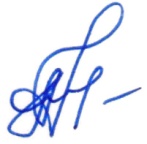 А.Н. АндросовичА.Н. Андросович